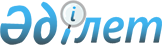 Об утверждении регламента электронной государственной услуги "Выдача архивных справок"
					
			Утративший силу
			
			
		
					Постановление акимата Костанайской области от 20 августа 2012 года № 381. Зарегистрировано Департаментом юстиции Костанайской области 27 сентября 2012 года № 3837. Утратило силу - Постановлением акимата Костанайской области от 20 ноября 2013 года № 508

      Сноска. Утратило силу - Постановлением акимата Костанайской области от 20.11.2013 № 508 (вводится в действие со дня подписания).      В соответствии с подпунктом 21-1) пункта 1 статьи 27 Закона Республики Казахстан от 23 января 2001 года "О местном государственном управлении и самоуправлении в Республике Казахстан", с пунктом 4 статьи 9-1 Закона Республики Казахстан от 27 ноября 2000 года "Об административных процедурах" акимат Костанайской области ПОСТАНОВЛЯЕТ:



      1. Утвердить прилагаемый регламент электронной государственной услуги "Выдача архивных справок".



      2. Настоящее постановление вводится в действие по истечении десяти календарных дней после дня его первого официального опубликования.      Аким области                               Н. Садуакасов

Утвержден              

постановлением акимата       

от 20 августа 2012 года № 381   Регламент электронной государственной услуги "Выдача архивных справок"      Сноска. Регламент в редакции постановления акимата Костанайской области от 15.03.2013 № 98 (вводится в действие по истечении десяти календарных дней после первого официального опубликования). 

1. Общие положения      1. Электронная государственная услуга "Выдача архивных справок" (далее — услуга) оказывается государственным учреждением "Управление архивов и документации акимата Костанайской области", государственным учреждением "Государственный архив Костанайской области" (далее – услугодатель), через центры обслуживания населения (далее - центры), а также через веб-портал "электронного правительства": www.egov.kz (далее – ПЭП).



      2. Услуга оказывается на основании Стандарта государственной услуги "Выдача архивных справок", утвержденного постановлением Правительства Республики Казахстан "Об утверждении стандартов государственных услуг в области информации и архивного дела" № 2315 от 30 декабря 2009 года (далее - Стандарт).



      3. Степень автоматизации услуги: частично автоматизированная.



      4. Вид оказания услуги: транзакционная.



      5. Понятия и сокращения, используемые в настоящем Регламенте:

      1) АРМ – автоматизированное рабочее место;

      2) информационная система – система, предназначенная для хранения, обработки, поиска, распространения, передачи и предоставления информации с применением аппаратно-программного комплекса (далее – ИС);

      3) бизнес–идентификационный номер - уникальный номер, формируемый для юридического лица (филиала и представительства) и индивидуального предпринимателя, осуществляющего деятельность в виде совместного предпринимательства (далее – БИН);

      4) единая нотариальная информационная система - аппаратно-программный комплекс, предназначенный для автоматизации нотариальной деятельности и взаимодействия органов юстиции и нотариальных палат (далее - ЕНИС);

      5) индивидуальный идентификационный номер – уникальный номер, формируемый для физического лица, в том числе индивидуального предпринимателя, осуществляющего деятельность в виде личного предпринимательства (далее – ИИН);

      6) информационная система "Государственная база данных "Физические лица" – аппаратно-программный комплекс, предназначенный для автоматизированного сбора, хранения и обработки информации, создания Национального реестра индивидуальных идентификационных номеров с целью внедрения единой идентификации физических лиц в Республике Казахстан и предоставления о них актуальных и достоверных сведений органам государственного управления и прочим субъектам в рамках их полномочий и в соответствии с законодательством Республики Казахстан (далее – ГБД ФЛ);

      7) государственная база данных "Юридические лица" - информационная система, предназначенная для осуществления регистрационного учета бизнес-идентификационных номеров, а также для автоматизированного сбора, хранения и обработки информации с целью предоставления актуальных и достоверных сведений о юридических лицах, филиалах, представительствах и субъектах индивидуального совместного предпринимательства, осуществляющих деятельность на территории Республики Казахстан, органам государственного управления и прочим субъектам в рамках их полномочий и в соответствии с законодательством Республики Казахстан (далее – ГБД ЮЛ);

      8) структурно–функциональные единицы - перечень структурных подразделений государственных органов, учреждений или иных организаций, информационные системы, которые участвуют в процессе оказания услуги (далее - СФЕ);

      9) электронная государственная услуга – государственная услуга, оказываемая в электронной форме с применением информационных технологий;

      10) пользователь – субъект (потребитель, услугодатель), обращающийся к информационной системе за получением необходимых ему электронных информационных ресурсов и пользующийся ими;

      11) транзакционная услуга – услуга по предоставлению пользователям электронных информационных ресурсов, требующая взаимного обмена информацией с применением электронной цифровой подписи;

      12) потребитель – физическое или юридическое лицо, которому оказывается услуга;

      13) информационная система центров обслуживания населения Республики Казахстан - информационная система, предназначенная для автоматизации процесса предоставления услуг населению (физическим и юридическим лицам) через центры обслуживания населения Республики Казахстан, а также соответствующими министерствами и ведомствами (далее – ИС ЦОН);

      14) электронный документ – документ, в котором информация представлена в электронно–цифровой форме и удостоверена посредством ЭЦП;

      15) веб–портал "электронного правительства" – информационная система, представляющая собой единое окно доступа ко всей консолидированной правительственной информации, включая нормативную правовую базу, и к электронным государственным услугам;

      16) информационная система "Региональный шлюз, как подсистема шлюза "электронного правительства" Республики Казахстан - информационная система, предназначенная для интеграции информационных систем "электронного правительства" в рамках реализации электронных услуг местных исполнительных органов (далее - РШЭП);

      17) электронная цифровая подпись — набор электронных цифровых символов, созданный средствами электронной цифровой подписи и подтверждающий достоверность электронного документа, его принадлежность и неизменность содержания (далее – ЭЦП);

      18) шлюз "электронного правительства" – информационная система, предназначенная для интеграции информационных систем "электронного правительства" в рамках реализации электронных услуг (далее – ШЭП). 

2. Порядок деятельности услугодателя по оказанию электронной государственной услуги      6. Пошаговые действия и решения услугодателя через ПЭП (диаграмма № 1 функционального взаимодействия при оказании услуги) приведены в приложении 2 к настоящему Регламенту:

      1) потребитель осуществляет регистрацию на ПЭП с помощью ИИН/БИН и пароля (осуществляется для незарегистрированных потребителей на ПЭП);

      2) процесс 1 – ввод потребителем ИИН/БИН и пароля (процесс авторизации) на ПЭП для получения услуги;

      3) условие 1 – проверка на ПЭП подлинности данных о зарегистрированном потребителе через ИИН/БИН и пароль;

      4) процесс 2 – формирование ПЭПом сообщения об отказе в авторизации в связи с имеющимися нарушениями в данных потребителя;

      5) процесс 3 – выбор потребителем услуги, указанной в настоящем Регламенте, вывод на экран формы запроса для оказания услуги и заполнение потребителем формы (ввод данных) с учетом ее структуры и форматных требований, прикрепление к форме запроса необходимых копий документов в электронном виде, указанные в пункте 11 Стандарта, а также выбор потребителем регистрационного свидетельства ЭЦП для удостоверения (подписания) запроса;

      6) условие 2 – проверка на ПЭП срока действия регистрационного свидетельства ЭЦП и отсутствия в списке отозванных (аннулированных) регистрационных свидетельств, а также соответствия идентификационных данных (между ИИН/БИН указанным в запросе, и ИИН/БИН указанным в регистрационном свидетельстве ЭЦП);

      7) процесс 4 – формирование сообщения об отказе в запрашиваемой услуге в связи с не подтверждением подлинности ЭЦП потребителя;

      8) процесс 5 – удостоверение запроса для оказания услуги посредством ЭЦП потребителя и направление электронного документа (запроса) через ШЭП в АРМ РШЭП для обработки услугодателем;

      9) процесс 6 – регистрация электронного документа в АРМ РШЭП;

      10) условие 3 – проверка (обработка) услугодателем соответствия приложенных потребителем документов, указанных в Стандарте и основаниям для оказания услуги;

      11) процесс 7 - формирование сообщения об отказе в запрашиваемой услуге в связи с имеющимися нарушениями в документах потребителя;

      12) процесс 8 – получение потребителем результата услуги (уведомление о готовности архивной справки в форме электронного документа), сформированного АРМ РШЭП. Электронный документ формируется с использованием ЭЦП уполномоченного лица услугодателя.



      7. Пошаговые действия и решения услугодателя (диаграмма № 2 функционального взаимодействия при оказании услуги) приведены в приложении 2 к настоящему Регламенту:

      1) процесс 1 – ввод сотрудником услугодателя в АРМ РШЭП ИИН/БИН и пароля (процесс авторизации) для оказания услуги;

      2) процесс 2 – выбор сотрудником услугодателя услуги, указанной в настоящем Регламенте, вывод на экран формы запроса для оказания услуги и ввод сотрудником услугодателя данных потребителя;

      3) процесс 3 – направление запроса через ШЭП/РШЭП в ГБД ФЛ/ГБД ЮЛ о данных потребителя;

      4) условие 1 – проверка наличия данных потребителя в ГБД ФЛ/ГБД ЮЛ;

      5) процесс 4 – формирование сообщения о невозможности получения данных в связи с отсутствием данных потребителя в ГБД ФЛ/ГБД ЮЛ;

6) процесс 5 – заполнение сотрудником услугодателя формы запроса в части отметки о наличии документов в бумажной форме и удостоверение посредством ЭЦП заполненной формы (введенных данных) запроса на оказание услуги;

      7) процесс 6 – регистрация электронного документа в АРМ РШЭП;

      8) условие 2 – проверка (обработка) услугодателем соответствия приложенных документов, указанных в Стандарте и основаниям для оказания услуги;

      9) процесс 7 - формирование сообщения об отказе в запрашиваемой услуге в связи с имеющимися нарушениями в документах потребителя;

      10) процесс 8 – получение потребителем результата услуги (архивной справки) сформированного АРМ РШЭП. Электронный документ формируется с использованием ЭЦП уполномоченного лица услугодателя.



      8. Пошаговые действия и решения услугодателя через ЦОН (диаграмма № 3 функционального взаимодействия при оказании услуги) приведены в приложении 2 к настоящему Регламенту:

      1) процесс 1 – ввод оператора Центра в АРМ ИС ЦОН логина и пароля (процесс авторизации) для оказания услуги;

      2) процесс 2 – выбор оператором Центра услуги, указанной в настоящем Регламенте, вывод на экран формы запроса для оказания услуги и ввод оператором Центра данных получателя, а также данных по доверенности представителя получателя (при нотариально удостоверенной доверенности, при ином удостоверении доверенности-данные доверенности не заполняются);

      3) процесс 3 – направление запроса через ШЭП в ГБД ФЛ/ГБД ЮЛ о данных получателя, а также в ЕНИС – о данных доверенности представителя получателя;

      4) условие 1 – проверка наличия данных получателя в ГБД ФЛ/ГБД ЮЛ, данных доверенности в ЕНИС;

      5) процесс 4 – формирование сообщения о невозможности получения данных в связи с отсутствием данных получателя в ГБД ФЛ/ГБД ЮЛ, данных доверенности в ЕНИС;

      6) процесс 5 – заполнение оператором Центра формы запроса в части отметки о наличии документов в бумажной форме и сканирование документов, предоставленных получателем, прикрепление их к форме запроса и удостоверение посредством ЭЦП заполненной формы (введенных данных) запроса на оказание услуги;

      7) процесс 6 - направление электронного документа (запроса получателя) удостоверенного (подписанного) ЭЦП оператора Центра через ШЭП в АРМ РШЭП;

      8) процесс 7 – регистрация электронного документа в АРМ РШЭП;

      9) условие 2 – проверка (обработка) услугодателем соответствия приложенных получателем документов, указанных в Стандарте и основаниям для оказания услуги;

      10) процесс 8 - формирование сообщения об отказе в запрашиваемой услуге в связи с имеющимися нарушениями в документах получателя;

      11) процесс 9 – получение получателем через оператора Центра результата услуги (архивной справки).



      9. Описание действий по заполнению форм запроса для оказания услуги:

      1) ввод пользователем ИИН/БИН, логина и пароля для входа в ПЭП, АРМ РШЭП, ИС ЦОН;

      2) выбор услуги, указанной в настоящем Регламенте;

      3) заказ услуги с помощью кнопки "Заказать услугу online";

      4) заполнение запроса и прикрепление необходимых документов в электронном виде:

      ИИН/БИН выбирается автоматически, по результатам регистрации пользователя в ПЭП, АРМ РШЭП, ИС ЦОН;

      пользователь с помощью кнопки "отправить запрос" осуществляет переход на удостоверение (подписание) запроса;

      5) выбор регистрационного свидетельства ЭЦП пользователем;

      6) удостоверение (подписание) запроса – пользователь с помощью кнопки "подписать" осуществляет удостоверение (подписание) запроса ЭЦП, после чего запрос передается на обработку в АРМ РШЭП;

      7) обработка запроса в АРМ РШЭП;

      8) у пользователя на экране дисплея выводится следующая информация: ИИН/БИН; номер запроса; тип услуги; статус запроса; срок оказания услуги;

      с помощью кнопки "обновить статус" пользователю предоставляется возможность просмотреть результаты обработки запроса;

      при получении ответа на ПЭП появляется кнопка "просмотр результата".



      10. После обработки запроса получателю предоставляется возможность просмотреть результаты обработки запроса следующим образом:

      после нажатия кнопки "открыть" – результат запроса выводится на экран дисплея;

      после нажатия кнопки "сохранить" – результат запроса сохраняется на заданном получателем магнитном носителе в формате Adobe Acrobat.



      11. Необходимую информацию и консультацию по оказанию услуги можно получить по телефону саll–центра (1414). 

3. Описание порядка действия (взаимодействия) в процессе оказания электронной государственной услуги      12. СФЕ, которые участвуют в процессе оказания услуги:

      Услугодатель;

      Оператор Центра;

      ПЭП;

      ШЭП;

      АРМ РШЭП;

      ИС ЦОН;

      ГБД ФЛ/ГБД ЮЛ;

      ЕНИС.



      13. Текстовое табличное описание последовательности действий (процедур, функций, операций) с указанием срока выполнения каждого действия приведено в приложении 1 к настоящему Регламенту.



      14. Диаграммы, отражающие взаимосвязь между логической последовательностью действий (в процессе оказания услуги) в соответствии с их описаниями, приведены в приложении 2 к настоящему Регламенту.



      15. В приложении 3 к настоящему Регламенту представлены формы, шаблоны бланков, в соответствии с которыми должен быть представлен результат оказания электронной государственной услуги (выходной документ), включая формы уведомления.



      16. Результаты оказания услуги потребителям измеряются показателями качества и доступности в соответствии с приложением 4 к настоящему Регламенту.



      17. Требования, предъявляемые к процессу оказания услуги потребителям:

      1) конфиденциальность (защита от несанкционированного получения информации);

      2) целостность (защита от несанкционированного изменения информации);

      3) доступность (защита от несанкционированного удержания информации и ресурсов).



      18. Техническое условие оказания услуги:

      1) выход в Интернет;

      2) наличие ИИН/БИН у лица, которому оказывается услуга;

      3) авторизация с ПЭП;

      4) наличие у пользователя ЭЦП.

 

Приложение 1         

к регламенту электронной   

государственной услуги    

"Выдача архивных справок"   Таблица 1. Описание действий СФЕ через ПЭП Таблица 2. Описание действий СФЕ через услугодателя Таблица 3. Описание действий СФЕ через ЦОН

Приложение 2         

к регламенту электронной   

государственной услуги   

"Выдача архивных справок"   Диаграмма № 1 функционального взаимодействия при оказании услуги через ПЭП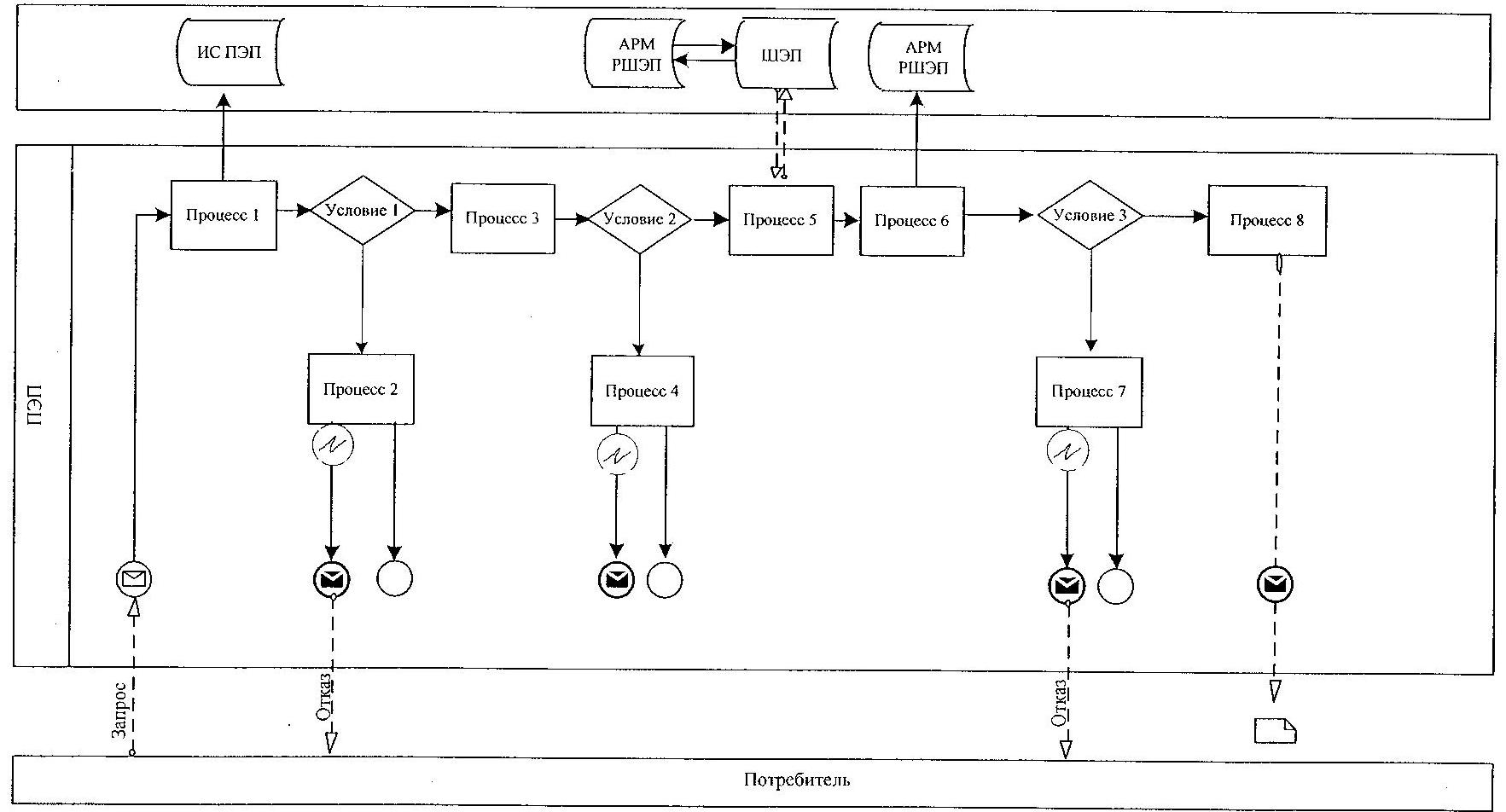  

Диаграмма № 2 функционального взаимодействия при оказании услуги через услугодателя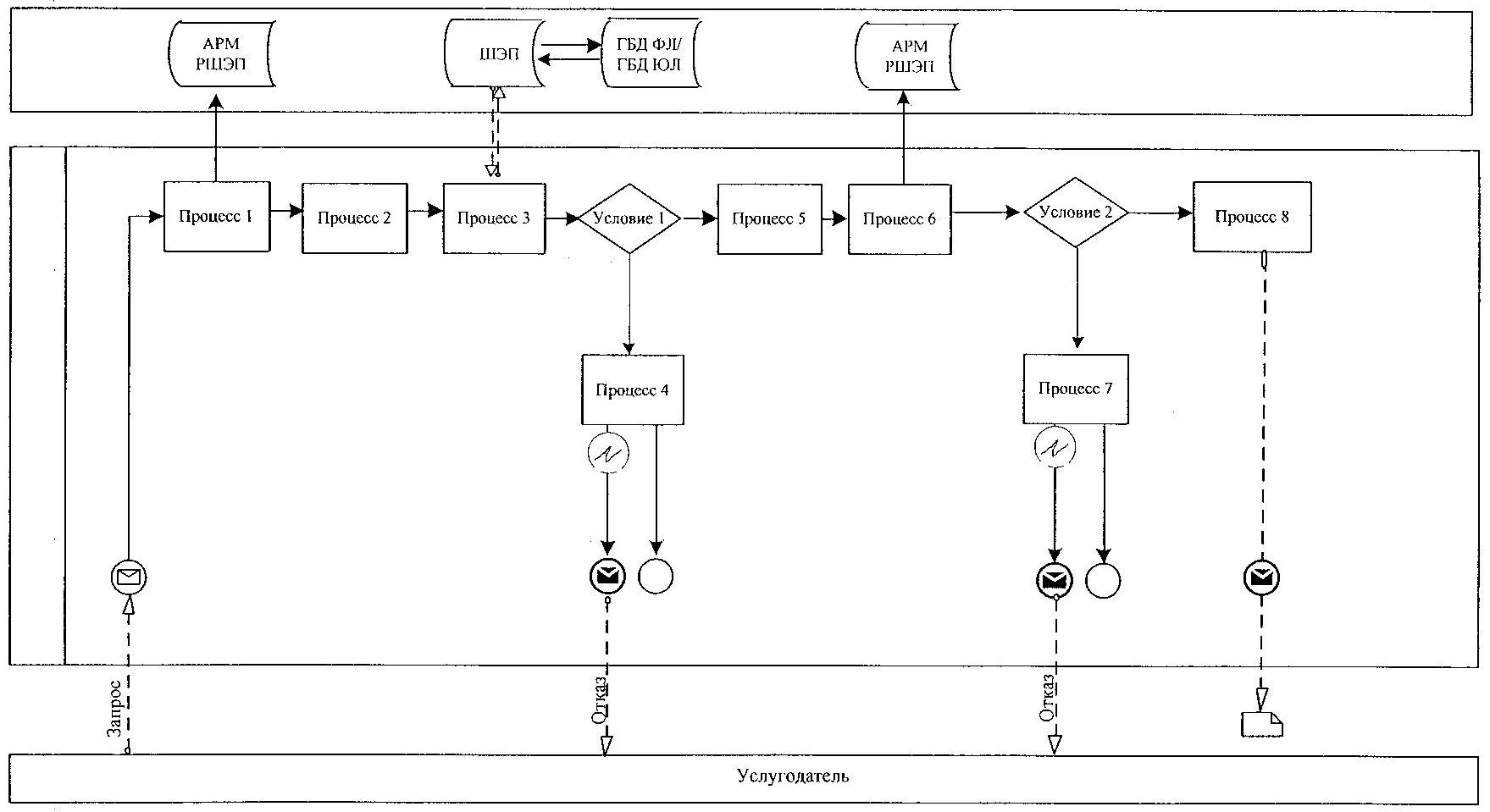  

Диаграмма № 3 функционального взаимодействия при оказании услуги через ИС ЦОН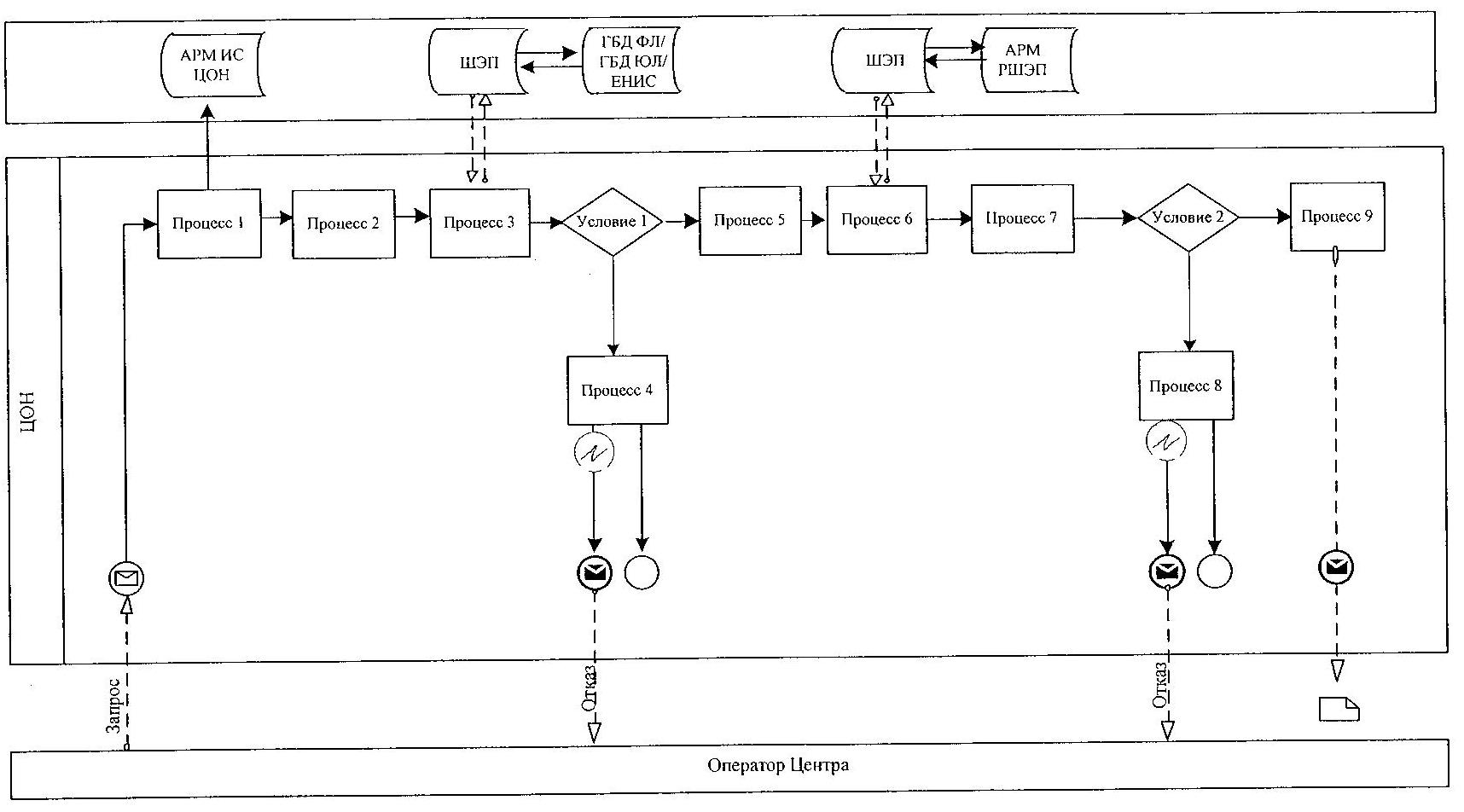  Условные обозначения: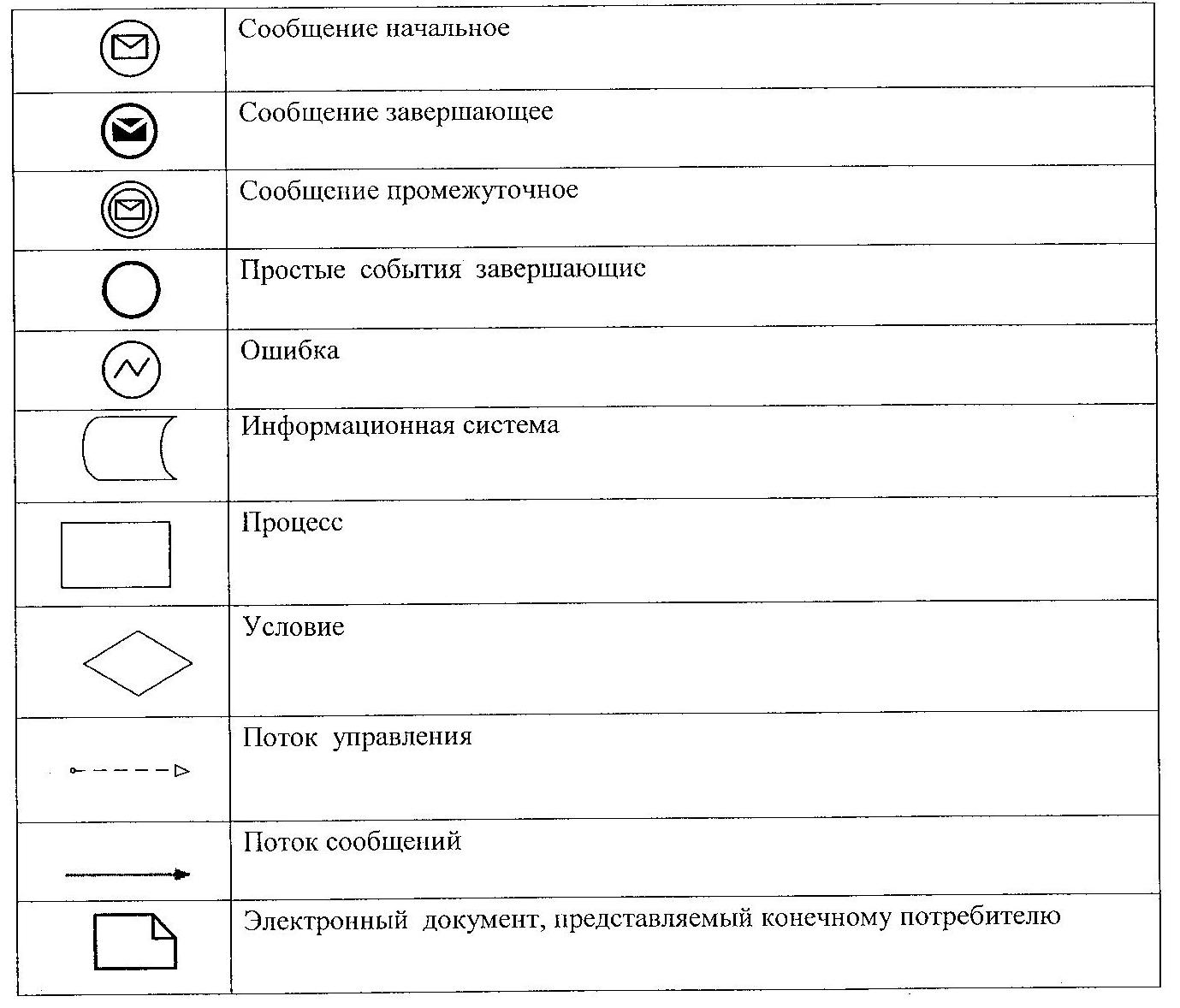 

Приложение 3          

к регламенту электронной    

государственной услуги    

"Выдача архивных справок"    Выходная форма положительного ответа на электронную государственную услугу "Выдача архивных справок"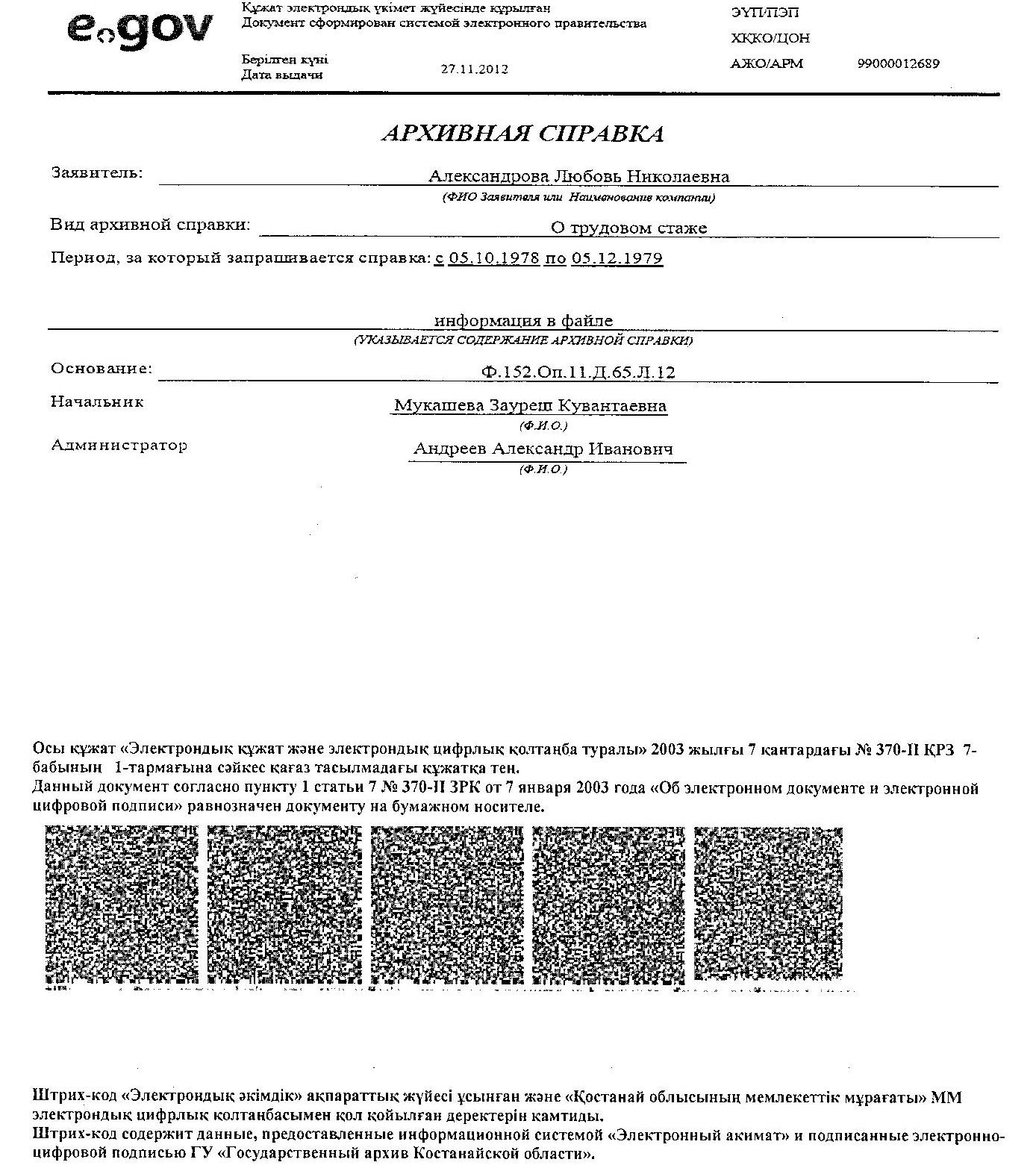  Выходная форма отрицательного ответа на электронную государственную услугу "Выдача архивных справки"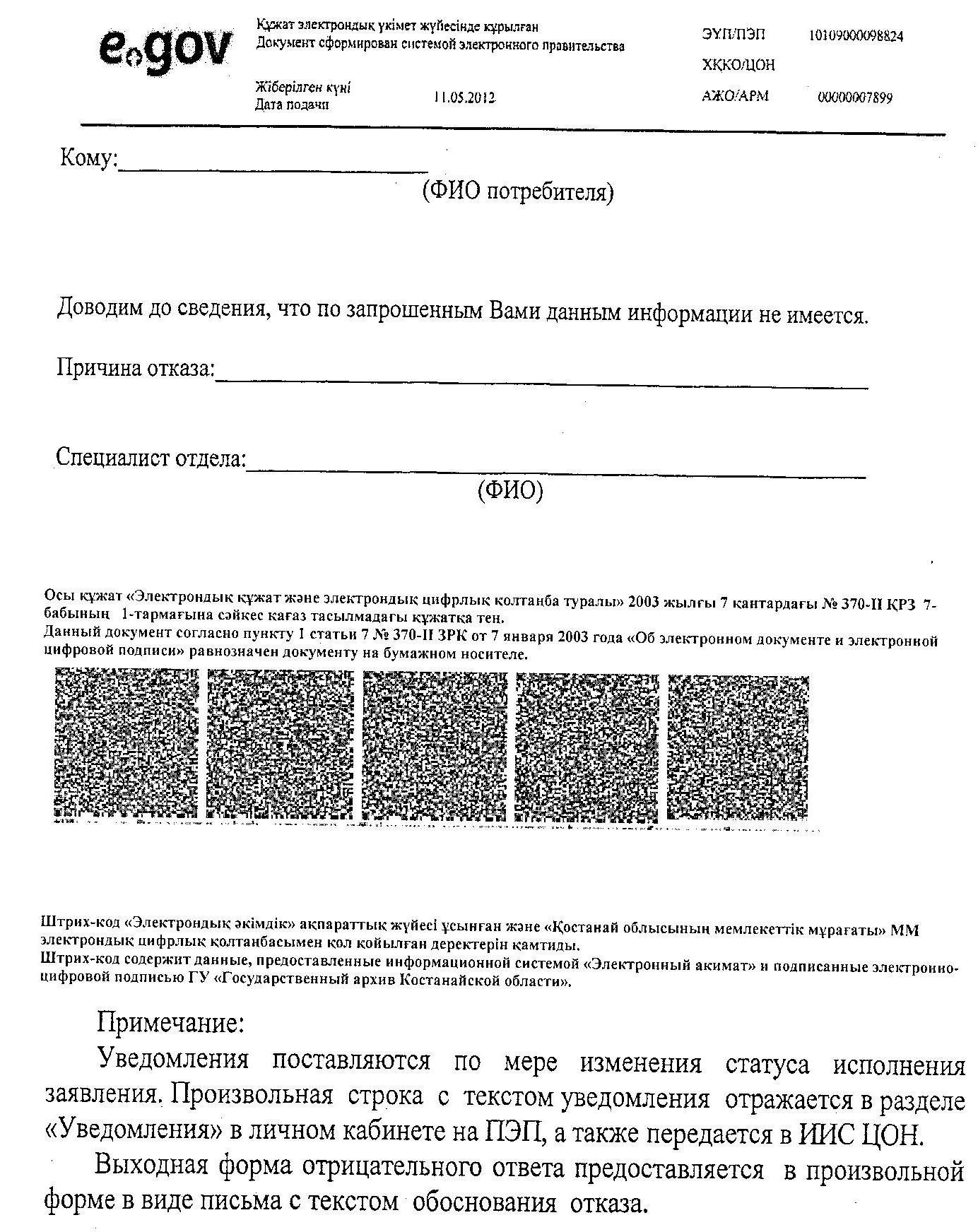 

Приложение 4         

к регламенту электронной   

государственной услуги    

"Выдача архивных справок"   Форма анкеты для определения показателей электронной государственной услуги: "качество" и "доступность"______________________________________

(наименование услуги)      1. Удовлетворены ли Вы качеством процесса и результатом оказания электронной государственной услуги?

      1) не удовлетворен;

      2) частично удовлетворен;

      3) удовлетворен.

      2. Удовлетворены ли Вы качеством информации о порядке оказания электронной государственной услуги?

      1) не удовлетворен;

      2) частично удовлетворен;

      3) удовлетворен.
					© 2012. РГП на ПХВ «Институт законодательства и правовой информации Республики Казахстан» Министерства юстиции Республики Казахстан
				Действия основного процесса (хода, потока работ)Действия основного процесса (хода, потока работ)Действия основного процесса (хода, потока работ)Действия основного процесса (хода, потока работ)Действия основного процесса (хода, потока работ)Действия основного процесса (хода, потока работ)Действия основного процесса (хода, потока работ)Действия основного процесса (хода, потока работ)Действия основного процесса (хода, потока работ)Действия основного процесса (хода, потока работ)123456789101.№

действия

(хода,

потока

работ)123456782.Наиме-

нование

СФЕПотре-

би тельПЭППотре-

бительПЭППотре-

бительАРМ

РШЭПАРМ РШЭПАРМ РШЭП3.Наимено-

вание

действия

(процес-

са,

процедуры

,

операции)

и их

описаниеАвто-

ризу-

ется на

ПЭП по

ИИН и

пароляФормирует

сообщение

об отказе

в связи с

имеющи-

мися

наруше-

ниями в

данных

потреби-

теляВыбирает

услугу и

формирует

данные

запроса,

выбором

потреби-

теля ЭЦП.Формирует

сообщение

об отказе в

связи с

имеющимися

нарушениями

в данных

потребителя

ЭЦПУдосто-

верение

(подпи-

сание)

по-

средст-

вом ЭЦП

потре-

бителя и

направ-

ление

запроса

в АРМ

РШЭПРегист-

рация

доку-

ментаФорми-

рование

сооб-

щения об

отказе в

связи с

имеющи-

мися

наруше-

ниями в

доку-

ментах

потре-

бителяПолучение

потреби-

телем

результата

услуги

(уведом-

ление о

готовности

архивной

справки в

форме

электрон-

ного

документа)4.Форма

завер-

шения

(данные,

документ

органи-

зационно–

распоря-

дительное

решение)Отоб-

ражение

уведом-

ления

об

успеш-

ном

форми-

ровании

запросаФормиро-

вание

сообщения

об отказе

в

запраши-

ваемой

электрон-

ной

госу-

дарствен-

ной

услугеМаршру-

тизация

запросаФормиро-

вание

сообщения

об отказе в

запраши-

ваемой

электронной

государст-

венной

услугеМаршру-

тизация

запросаРегист-

рация

запроса

с

прис-

воением

номера

заяв-

лениюФорми-

рование

мотиви-

рован-

ного

отказаОтобра-

жение

выходного

документа5.Сроки

испол-

нения30

секунд

– 1

минута30 секунд1,5 минуты1,5 минуты30

секунд –

1 минута1

минута30

секунд15 дней6.Номер

следую-

щего

действия2 –

если

есть

нару-

шения в

данных

потре-

бителя;

3 –

если

автори-

зация

прошла

успешно–4 - если

есть

нарушения

в данных

потреби-

теля;

5 – если

нарушений

нет--7 -

если

есть

нару-

шения в

данных

потре-

бителя;

8 –

если

нару-

шений

нет--Действия основного процесса (хода, потока работ)Действия основного процесса (хода, потока работ)Действия основного процесса (хода, потока работ)Действия основного процесса (хода, потока работ)Действия основного процесса (хода, потока работ)Действия основного процесса (хода, потока работ)Действия основного процесса (хода, потока работ)Действия основного процесса (хода, потока работ)Действия основного процесса (хода, потока работ)Действия основного процесса (хода, потока работ)123456789101.№ действия

(хода,

потока

работ)123456782.Наимено-

вание СФЕУслуго-

дательУслуго-

дательУлуго-

дательГБД ФЛ/

ГБД ЮЛУслуго-

дательАРМ

РШЭПАРМ РШЭПАРМ РШЭП3.Наимено-

вание

действия

(процесса,

процедуры,

операции) и

их описаниеАвтори-

зуется

на АРМ

РШЭП

через

ИИН и

пароляВыбор

сотруд-

ником

услуго-

дателя

услугиНаправ-

ление

запроса о

данных

потреби-

теля в ГБД

ФЛ/ГБД ЮЛФормиро-

вание

сообщения

об

отсутст-

вие

данных

ГБД ФЛ/ГБД ЮЛЗапол-

нение

формы

запроса с

прикреп-

лением

скани-

рованных

докумен-

тов и

удосто-

верением

ЭЦПРегист-

рация

доку-

ментаФормирует

сообщение

об отказе

в связи с

имеющимися

наруше-

ниями в

документах

потре-

бителяПолу-

чение

потре-

бителем

резуль-

тата

услуги4.Форма

завершения

(данные,

документ

организа-

ционно–

распоря-

дительное

решение)Регист-

рация

запроса

в

системе

с

присво-

ениием

номера

заяв-

лениюОтобра-

жение

уведом-

ления об

успешном

форми-

ровании

запросаМаршру-

тизация

запросаФорми-

рование

мотиви-

рованного

отказаМаршру-

тизация

запросаРегист-

рация

запроса

с

прис-

воением

номера

заяв-

лениюФормиро-

вание

мотиви-

рованного

отказаФорми-

рование

резуль-

тата

услуги

(архив-

ной

справки)5.Сроки

исполнения10–15 сек10 сек1,5 мин10-15 сек10-15 сек1,5 мин1,5 мин15 дней6.Номер

следующего

действия-–4 – если

есть

нарушения;

5 – если

нарушений

нет-67 –

если

есть

нару-

шения;

8 –

если

нару-

шений

нет--Действия основного процесса (хода, потока работ)Действия основного процесса (хода, потока работ)Действия основного процесса (хода, потока работ)Действия основного процесса (хода, потока работ)Действия основного процесса (хода, потока работ)Действия основного процесса (хода, потока работ)Действия основного процесса (хода, потока работ)Действия основного процесса (хода, потока работ)Действия основного процесса (хода, потока работ)Действия основного процесса (хода, потока работ)Действия основного процесса (хода, потока работ)12345678910111.№

действия

(хода,

потока

работ)1234567892.Наиме-

нование

СФЕАРМ ИС

ЦОНОператор

ЦентраОператор

ЦентраГБД

ФЛ/ГБД

ЮЛ,

ЕНИСОпера-

тор

ЦентраОпетор

ЦентраАРМ

РШЭПАРМ

РШЭПАРМ

РШЭП3.Наимено-

вание

действия

(процес-

са,

проце-

дуры,

операции

) и их

описаниеАвто-

ризует-

ся

опера-

тор

Центра

по

логину

и

паролюВыбирает

услугу и

форми-

рует

данные

запросаНаправ-

ление

запроса в

ГБД

ФЛ/ГБД ЮЛ

, ЕНИСФорми-

рует

сооб-

щение о

невоз-

можнос-

ти

полу-

чения

данных

в связи

с

отсутс

твием

данных

потре-

бителяЗапол-

нение

запроса

с

прик-

репле-

нием к

форме

запроса

необ-

ходимых

доку-

ментов

и

удос-

тове-

рение

ЭЦПНап-

рав-

ление

доку-

мента

удос-

тове-

рен-

ного

(под-

писан-

ного)

ЭЦПРегис-

трация

доку-

ментаФор-

ми-

ро-

ва-

ние

со-

об-

ще-

ния об

от-

казе

в

ус-

луге

в

свя-

зи с

име-

ющи-

мися

на-

ру-

ше-

ни-

ями

в

до-

ку-

мен-

тах

пот-

ре-

би-

теляПолу-

чение

потре-

бите-

лем

резу-

льтата

услуги4.Форма

завер-

шения

(данные,

доку-

мент

органи-

зацион-

но–

распо-

ряди-

тельное

решение)Регист-

рация

запроса

в

системе

с

прис-

вое-

нием

номера

заяв-

лениюОтобра-

жение

уведом-

ления об

успешном

форми-

ровании

запросаМаршру-

тизация

запросаФорми-

рование

моти-

виро-

ванного

отказаОтоб-

ражение

уведом-

ления

об

успеш-

ном

форми-

ровании

запросаМарш-

рути-

зация

зап-

росаРегис-

трация

зап-

роса с

прис-

вое-

нием

номера

заяв-

лениюФор-

ми-

ро-

ва-

ние

мо-

ти-

ви-

ро-

ван-

ного

от-

казаФор-

миро-

вание

резу-

льтата

услуги

(ар-

хивной

справ-

ки)5.Сроки

испол-

нения30

секунд

– 1

минута30

секунд1,5

мину ты1,5 мин30

секунд

– 1

минута1

минута1

минут30

се-

кунд

– 1

ми-

нута15

дней6.Номер

следую-

щего

действия234 - если

есть

нарушения

в данных

потре-

бителя; 5 – если

нарушений

нет---8 –

если

есть

нару-

шения;

9 –

если

на-

руше-

ний

нет--